projekt MAP II v ORP TÁBOR CZ.02.3.68/0.0/0.0/17_047/0009105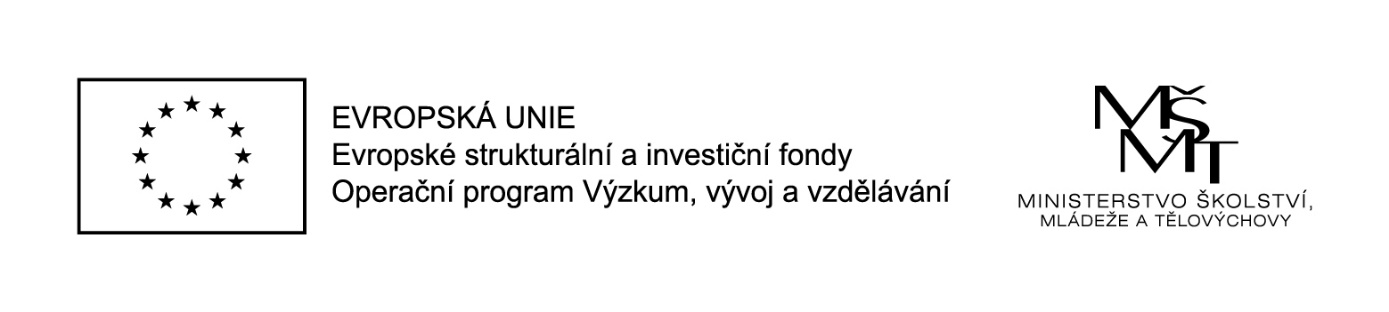 Vážená paní, vážený pane,dovolujeme si Vás pozvat na setkání členů Pracovní skupiny pro financování, které se bude konat ve čtvrtek 19. září 2019 od 9 hodin, a to v Táboře na Městském úřadě č. p. 11.Program:informace o stavu čerpání rozpočtu projektu – konkrétně část Implementaceinformace k vyhlášeným a připravovaným výzvámanalýza schváleného Akčního plánu 2019/2020 ve vztahu k výzvám a možnostech financování zahrnutých aktivitstručná informace o reformě financování regionálního školstvídiskuze S pozdravemMgr. Josef Musilgarant pracovní skupinyDDM Tábor